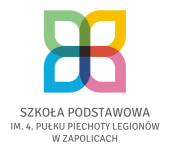 REGULAMIN PRACOWNI KOMPUTEROWEJDo pracowni komputerowej uczniowie wchodzą pod opieką nauczyciela i pracują na wyznaczonych im stanowiskach. Zmiana stanowiska wymaga każdorazowo zgody nauczyciela prowadzącego zajęcia. Włączenie lub wyłączenie zasilania systemu komputerowego wymaga każdorazowo uzyskania zgody nauczyciela prowadzącego zajęcia.Przed przystąpieniem do pracy, użytkownik zobowiązany jest: sprawdzić sprawność sprzętu, na którym zamierza pracować. O zauważonych usterkach należy bezzwłocznie poinformować nauczyciela prowadzącego zajęcia; dostosować stanowisko pracy do swoich potrzeb (wyregulować krzesło i nachylenie monitora).Uczniowie podczas lekcji zachowują spokój, sumiennie wykonują pracę oraz utrzymują stanowisko komputerowe w należytym porządku.Na stanowisku pracy z komputerem nie wolno: spożywać posiłków i pić napojów; dotykać palcami ekranu monitora; przechowywać plików oraz odwiedzać stron internetowych o treści sprzecznej z ogólnie przyjętymi normami społecznymi; obrażać uczuć innych użytkowników przez wysyłanie niegrzecznych listów, wiadomości.Niedozwolone jest kręcenie się i jeżdżenie na krzesłach, przepychanie krzeseł kolegów, utrzymywanie w nieładzie plecaka.Użytkownicy sieci komputerowej mają obowiązek dbać o bezpieczeństwo danych, a w szczególności: nie udostępniać innym swoich haseł, informować nauczyciela prowadzącego zajęcia o nietypowym zachowaniu komputera.W czasie zajęć można korzystać jedynie z nośników pamięci wskazanych przez nauczyciela(sprawdzonych każdorazowo programem antywirusowym). Użytkownicy pracowni mają obowiązek zapisywania utworzonych przez siebie danych wyłącznie w wyznaczonym przez nauczyciela miejscu. Dane tymczasowe, utworzone w trakcie pracy, należy po jej zakończeniu usunąć. Bez zgody nauczyciela nie wolno w komputerze instalować żadnego własnego oprogramowania anikopiować programów znajdujących się w pracowni na własne nośniki pamięci.  Nie wolno wprowadzać żadnych zmian w plikach systemu operacyjnego.Nauczyciel prowadzący zajęcia ma prawo blokowania dostępu do określonych danych lub usług (w szczególności dostępu do Internetu) oraz monitorowania poczynań osób korzystających z pracowni, bez konieczności dalszego informowania o tym.Korzystanie z urządzeń drukujących możliwe jest wyłącznie za zgodą nauczyciela prowadzącego zajęcia, przy wykorzystaniu własnych materiałów eksploatacyjnych (w szczególności papieru).Nauczyciel prowadzący zajęcia ma prawo nakazać uczniom, po uprzednim ich poinstruowaniu, wykonanie prostych zabiegów konserwacyjnych (czyszczenie klawiatury, myszy, obudowy komputera, ekranu monitora).Podczas pracy z komputerem obowiązują ogólne przepisy BHP dotyczące obsługi urządzeń elektronicznych.  Użytkownicy ponoszą odpowiedzialność finansową za szkody spowodowane niewłaściwymużytkowaniem sprzętu komputerowego.  Po zakończeniu zajęć użytkownik powinien uporządkować swoje stanowisko pracy.Uczniowie zostają zapoznani z niniejszym regulaminem oraz przepisami dotyczącymibezpieczeństwa i higieny pracy na pierwszych zajęciach w roku szkolnym.